Abstract XXX.  Keywords: XXX Περίληψη ΧΧΧ.    Λέξεις κλειδιά: ΧΧΧ Introduction / Εισαγωγή XXX.Method / Μεθοδολογία Participants / Συμμετέχοντες ΧΧΧ.Instruments / Όργανα μέτρησης ΧΧΧ.Procedure / Διαδικασία ΧΧΧ.Results / Αποτελέσματα Subheading / Υπο-ενότηταΧΧΧ.Πίνακες και ΔιαγράμματαExample / ΠαράδειγμαTable ΧΧ. Descriptive statistics for the pre-competition variables for the two groups.Figure XX. Changes in anxiety and confidence for the two groups across competitions.Discussion / ΣυζήτησηXXX.References / Βιβλιογραφία Example / ΠαράδειγμαResearch article / Ερευνητικό άρθροHatzigeorgiadis, A., Zourbanos, N., Galanis, E., & Theodorakis, Y. (2011). Self-talk and sports performance: A meta-analysis. Perspectives on Psychological Science, 6(4), 348-356. https://doi.org/10.1177/1745691611413136  Book chapter / Κεφάλαιο σε βιβλίοGalanis, E., Hatzigeorgiadis, A., Zourbanos, N., & Theodorakis, Y. (2016). Why self-talk is effective? Perspectives on self-talk mechanisms in sport. In M. Raab, P. Wylleman, R. Seiler, A.-M. Elbe, & A. Hatzigeorgiadis (Eds.), Sport and exercise psychology research: From theory to practice (pp. 181–200). London: Academic Press Elsevier. doi:10.1016/B978-0-12-803634-1.00008-X Book / ΒιβλίοMoran, A. (1996). The psychology of concentration in sport performers: A cognitive analysis. Hove, UK: Psychology Press.Experimental groupExperimental groupExperimental groupExperimental groupControl groupControl groupControl groupControl groupCompetition 1Competition 1Competition 2Competition 2Competition 1Competition 1Competition 2Competition 2MSDMSDMSDMSDCompetition importance5.671.905.881.516.501.735.751.27Cognitive anxiety1.460.601.180.431.080.571.260.39Somatic anxiety1.020.620.770.520.850.660.700.54Self-confidence 1.560.561.460.571.650.471.860.64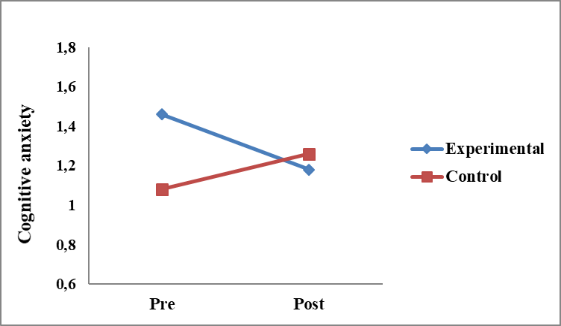 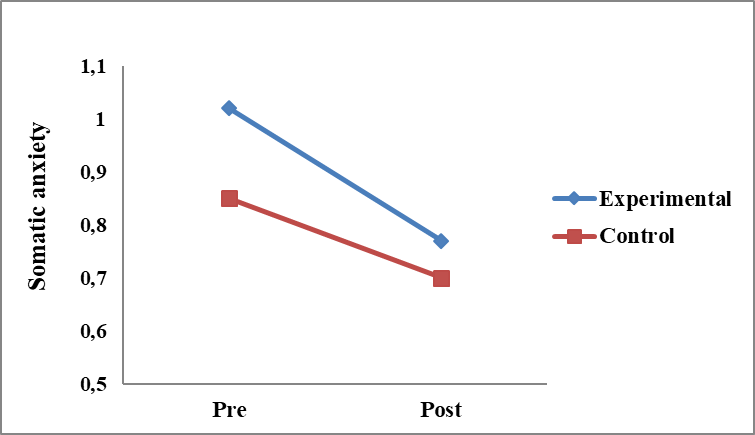 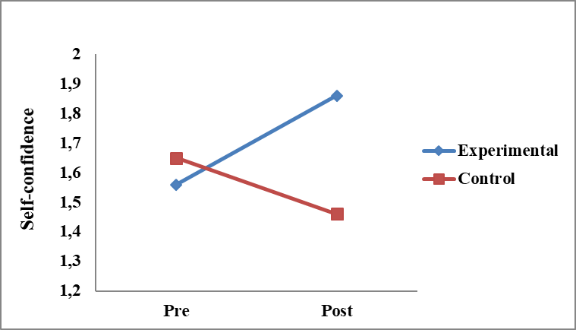 